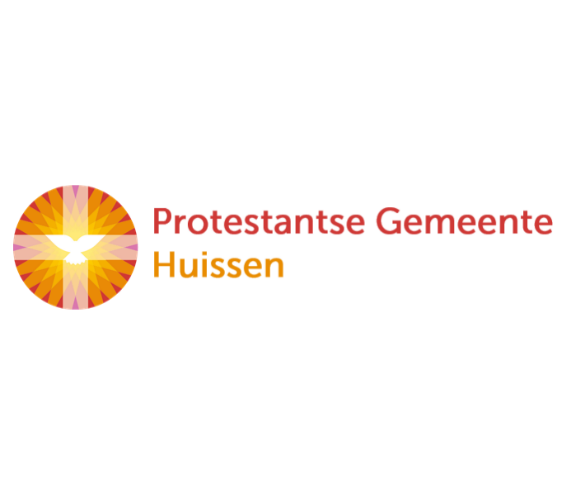 Zondag 28 augustus 2022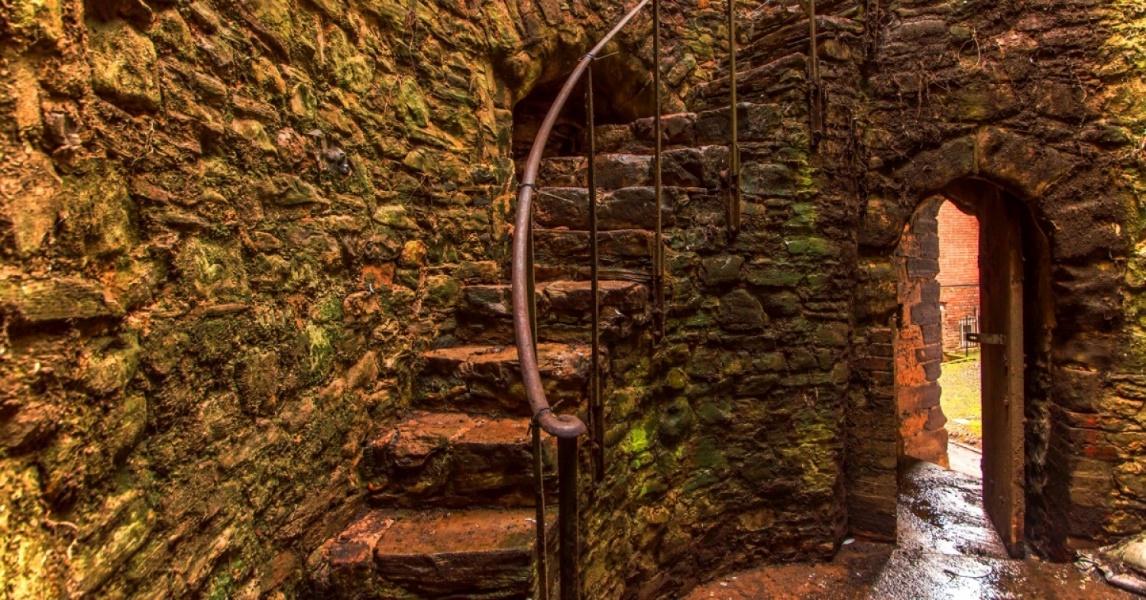 Muziek De klok luidt - het wordt stilWelkom en begroetingWe bidden samenGod,
we zijn bij elkaar
op zoek naar stilte
naar leven en liefde
naar onszelf
naar UGOD 
LAAT UW LICHT OVER ONS OPGAAN
WEES VOOR ONS LIEFDE DIE BLIJFT	Zingen: lied 6321. Dit is de dag die de Heer heeftgemaakt en gegeven.Laat ons Hem loven en danken,verheugd dat wij leven.Diep in de nachtheeft Hij verlossing gebracht,heeft Hij ons licht aangeheven.2. Waren wij dood door de zonde,verminkt en verloren,doven van harte,verhard om zijn woord niet te horen,Hij is zo groot,Hij overmande de dood.Wij zijn in Jezus herboren.3. Nu zend uw Geest, als een vuur,als een stem in ons midden.Dat wij van harteelkander verstaan en beminnenen zo voortaaneren uw heilige naamen U in waarheid aanbidden.							(gemeente gaat staan)Bemoediging en groetv: Onze hulp is van God onze Scheppera: die hemel en aarde heeft geschapenv: die trouw blijft tot in eeuwigheida: en die nooit zal loslaten het werk wat  is begonnen.a: daarom begroeten we elkaar in de naam van de Vader, de Zoon en de Heilige Geest.a: AmenZingen: psalm 112 vers 1 en 21. God zij geloofd en hoog geprezen.Welzalig die de Here vrezen.Wie in zijn hart Gods wet bewaarde,zijn nageslacht is groot op aarde.Wie vrolijk voortgaat op Gods wegen,beÎrft een overvloed van zegen.2. Zijn goede naam wordt nooit te schande,zijn recht is veilig in Gods handen.Zelfs in de nacht ziet hij het dagen,een glans van liefde en welbehagen.Gods waarheid zal voor al de zijnenals zonlicht in het duister schijnen.						(gemeente gaat zitten)Kyriegebed Zingen: lied 103C vers 1, 2 en 31. Loof de koning, heel mijn wezen,gij bestaat in zijn geduld,want uw leven is genezenen vergeven is uw schuld.Loof de koning, loof de koning,tot gij Hem ontmoeten zult.2. Loof Hem als uw vaderen deden,eigen u zijn liefde toe,want Hij bergt u in zijn vrede,zegenend wordt Hij niet moe.Loof uw Vader, loof uw Vader,tot uw laatste adem toe.3. Ja, Hij spaart ons en Hij redt ons,Hij kent onze broze kracht.Hij bewaart ons, Hij ontzet onsvan de boze en zijn macht.Loof uw Heiland, loof uw Heiland,die het licht is in de nacht.Gebed 
Zingen: lied 316 vers 11. Het woord dat u ten leven riepis niet te hoog, is niet te diepvoor mensen die ët zo traag beamen.Het is een teken in uw hand,een licht dat in uw ogen brandt.Het roept u dag aan dag bij name.Schriftlezing: Psalm 112Zingen: lied 316 vers 22. Het is niet aan de overzij.Wat zegt gij dan: Wie zal voor mijde wijde oceaan bevaren,wie brengt van de overkant der zeede schat der diepe wijsheid mee,die ‘s levens raadsel kan verklaren?Schriftlezing: Lucas 13: 22-30Zingen: lied 316 vers 3 en 43. Het is ook in de hemel niet,hoe vaak gij ook naar boven zieten droomt van bovenaardse streken.Wat gij ook in de sterren leest,alleen de Geest beroert de geest,alleen het woord kan ‘t hart toespreken.4. Het woord van liefde, vrede en rechtis in uw eigen mond gelegd,is in uw eigen hart geschreven.Rondom u klinkt de stem van God:vrijspraak, vertroosting en gebod,vlak voor u ligt de weg ten levenOverdenking muzikaal momentZingen: lied 7231. Waar God de Heer zijn schreden zetdaar wordt de mens, van dwang gered,weer in het licht geheven.Als ‘s Heren woord weerklinkt met machtwordt aan het volk dat Hem verwachtde ware troost gegeven.Zijn Geest weerstaat de valse schijnen schrijft in harten het geheimvan ‘s Vaders grote daden.Zo leven wij om Christusí wilte allen tijd gerust en stilalleen van zijn genade.2. O Heer, uw onweerstaanbaar woorddrijft rusteloos de eeuwen voortwat mensen ook verzinnen.En waar de weg onvindbaar scheenmochten wij door geloof alleende tocht opnieuw beginnen.Gij hebt de vaderen bevrijden uit het diensthuis uitgeleidnaar ‘t land van melk en honing.Hervorm, herschep ook ons geslacht,opdat het door de wereldnachtde weg vindt naar uw woning.Gebed, stil moment, afgesloten met het Onze Vader.Onze Vader die in de hemel zijt,Uw naam worde geheiligd.Uw koninkrijk kome,Uw wil geschiede, op aarde zoals in de hemel.Geef ons heden ons dagelijks brood.En vergeef ons onze schuldenzoals ook wij onze schuldenaars vergeven.En leid ons niet in verzoeking,maar verlos ons van de boze.Want van U is het koninkrijken de kracht
en de heerlijkheid
in eeuwigheid,AmenCollecten 							(gemeente gaat staan)Zingen slotlied 9691. In Christus is noch west noch oostin Hem noch zuid noch noord, 
één wordt de mensheid door zijn troost,de wereld door zijn woord.2. Tot ieder hart, dat Hem behoort,met Hem gemeenschap vindt.De dienst aan Hem is ët gouden koorddat allen samen bindt.3. Geliefden, sluit u dan aaneen,vanwaar en wie ge ook zijt;als kinderen om uw Vader heenen Christus toegewijd.4. Laat zuid en noord nu zijn verblijd,Hem prijzen west en oost.Aan Christus hoort de wereld wijd,in Hem is zij vertroost.Zegen  Reacties op de viering zijn welkom in de doos in de hal óf via het adres::    reactieviering@pknhuissen.nlIn de werkgroep VIEREN worden deze besproken en wordt er gekeken hoe we daarmee onze vieringen kunnen ‘verbeteren’.VoorgangerOrganistLectords. Bettie WoordHerman SchimmelSipkje Schimmel